Муниципальное казённое общеобразовательное учреждение«Чуноярская средняя школа № 13»Богучанского района Красноярского краяс. Чунояр, ул. Партизанская, д. 33РАБОЧАЯ  ПРОГРАММАпо    технологии3 классРазработчик   программы:Полонянкина С. Н.первая категория2023 -2024 уч. год1.Общее положение   Рабочая программа учебного предмета «Технология» составлена в соответствии с требованиями ФГОС НОО, Концепцией духовно-нравственного развития и воспитания личности гражданина России, примерной программы по технологии и на основе авторской программы «Технология» для общеобразовательных школ УМК «Школа России» Е.А. Лутцевой, Т.П.Зуевой.Исходя из учебного плана школы, на изучение предмета «Технология» 3 класс в 2023-2024 учебном году отведено 34 часа в год (34 учебные недели), 1 час в неделю. 2. ПЛАНИРУЕМЫЕ РЕЗУЛЬТАТЫ3 классЛичностные результаты У обучающегося будут сформированы:    внутренняя  позиция  школьника  на  уровне  положительного  отношения  к  школе  и занятиям предметно практической     деятельностью;   ориентация на понимание предложений и оценок учителей и товарищей;   ориентация  на  оценку  результатов  собственной  предметно-практической деятельности;   умение оценивать работы одноклассников на основе заданных критериев успешности учебной деятельности;   этические чувства (стыда, вины, совести) на основе анализа собственных поступков и поступков одноклассников. Обучающийся получит возможность для формирования:   первоначальной ориентации на оценку результатов коллективной деятельности;   понимания значения предметно-практической деятельности в жизни;   ориентации  на  анализ  соответствия  результатов  труда  требованиям  конкретной учебной задачи;   способности  к  самооценке  на  основе  заданных  критериев  успешности  учебной деятельности;   представления о себе как гражданине России;   уважения к культурным традициям своей страны, своего народа;   ориентации в поведении на принятые моральные нормы;   понимания чувств одноклассников и учителей. Метапредметные результаты Регулятивные УУД Обучающийся научится:   определять с помощью учителя и самостоятельно цель деятельности на уроке;   выявлять и формулировать учебную проблему совместно с учителем (в ходе анализа предлагаемых заданий, образцов изделий);   принимать установленные правила в планировании и контроле способа решения;   в сотрудничестве с учителем находить несколько вариантов решения учебной задачи;   под руководством учителя осуществлять пошаговый контроль по результату;   принимать роль в учебном сотрудничестве;   умению проговаривать свои действия после завершения работы;   определять в диалоге с учителем успешность выполнения своего задания. Обучающийся получит возможность научиться:   контролировать  и  оценивать  свои  действия  при  сотрудничестве  с  учителем  и одноклассниками;   преобразовывать практическую задачу в познавательную;   проявлять познавательную инициативу в учебном сотрудничестве;   самостоятельно  адекватно  оценивать  правильность  выполнения  действия  и  вносить необходимые коррективы в конце действия.   предлагать  конструкторско-технологические  приёмы  и  способы  выполнения отдельных  этапов  изготовления  изделий  из  числа  освоенных  (на  основе продуктивных заданий в учебнике).   Познавательные УУД Обучающийся научится:   наблюдать  конструкции  и  образы  объектов  природы  и  окружающего  мира, результаты творчества мастеров родного края;   сравнивать  конструктивные  и  декоративные  особенности  предметов  быта  и осознавать  их  связь  с  выполняемыми  утилитарными  функциями,  понимать особенности  изделий  декоративно-прикладного  искусства,  называть  используемые для рукотворной деятельности материалы;   понимать  необходимость  использования  пробно-поисковых  практических упражнений для открытия нового знания и умения;   самостоятельно делать простейшие обобщения и выводы. Обучающийся получит возможность научиться:   строить небольшие сообщения в устной форме;   находить необходимую информацию в учебнике, в предложенных учителем словарях и энциклопедиях (в учебнике — словарь терминов, дополнительный познавательный материал).   проводить сравнение изучаемых объектов по самостоятельно выделенным критериям;   описывать по определенному алгоритму объект наблюдения;   под руководством учителя, осуществлять синтез как составление целого из частей;   под руководством учителя в сотрудничестве с одноклассниками осуществлять выбор эффективных способов решения задач в зависимости от конкретных условий;   проводить аналогии между изучаемым материалом и собственным опытом;   работать  с  учебной  и  научно-популярной  литературой,  находить  и  использовать информацию для практической работы. Коммуникативные УУД Обучающийся научится:   договариваться с партнерами, в т. ч. в ситуации столкновения интересов;   строить понятные для партнера высказывания;   контролировать действия партнеров в совместной деятельности;   воспринимать другое мнение и позицию;   формулировать собственное мнение и позицию;   задавать вопросы, адекватные данной ситуации, позволяющие оценить ее в процессе общения;   проявлять инициативу в коллективных работах. Обучающийся получит возможность научиться:   учитывать в сотрудничестве позицию других людей, отличную от собственной;   ориентироваться на позицию партнера в общении и взаимодействии;   продуктивно  разрешать  конфликты  на  основе  учета  интересов  и  позиций  всех участников;   оценивать действия партнера и соотносить со своей точкой зрения;   адекватно использовать средства устной речи для решения коммуникативных задач. Предметные результаты 1. Общекультурные и общетрудовые компетенции. Основы культуры труда, самообслуживаниеЗнать:о характерных особенностях изученных видов декоративно-прикладного искусства;о профессиях мастеров прикладного искусства (в рамках изученного).Уметь:узнавать и называть по характерным особенностям образцов или по описанию изученные и распространенные в крае ремесла;соблюдать правила безопасного пользования домашними электроприборами (светильниками, звонками, теле- и радиоаппаратурой).2. Технология ручной обработки материалов. Элементы графической грамотыЗнать:названия и свойства наиболее распространенных искусственных и синтетических материалов (бумага, металлы, ткани);последовательность чтения и выполнения разметки разверток с помощью контрольно-измерительных инструментов;основные линии чертежа (осевая и центровая);правила безопасной работы канцелярским ножом;косую строчку, ее варианты, их назначение;названия нескольких видов информационных технологий и соответствующих способов передачи информации (из реального окружения учащихся).Иметь представление:о композиции декоративно-прикладного характера на плоскости и в объеме,о традициях декоративно-прикладного искусства в создании изделий.Уметь частично самостоятельно:читать простейший чертеж (эскиз) разверток;выполнять разметку разверток с помощью чертежных инструментов;подбирать и обосновывать наиболее рациональные технологические приемы изготовления изделий;выполнять рицовку;оформлять изделия и соединять детали косой строчкой и ее вариантами;находить и использовать дополнительную информацию из различных источников (в том числе из сети Интернет),решать доступные технологические задачи.3. Конструирование и моделированиеЗнать:простейшие способы достижения прочности конструкций.Уметь:конструировать и моделировать изделия из разных материалов по заданным техническим, технологическим и декоративно-художественным условиям;изменять конструкцию изделия по заданным условиям;выбирать способ соединения и соединительного материала в зависимости от требований конструкции.4. Использование информационных технологий (практика работы на компьютере)Знать:названия и назначение основных устройств персонального компьютера для ввода, вывода и обработки информации, основные правила безопасной работы на компьютере;иметь общее представление о назначении клавиатуры, пользовании компьютерной мышью.Уметь с помощью учителя:включать и выключать компьютер;пользоваться клавиатурой (в рамках необходимого для выполнения предъявляемого задания);выполнять простейшие операции с готовыми файлами и папками (открывать, читать);работать с ЦОР (цифровыми образовательными ресурсами), готовыми материалами на электронных носителях (CD): активировать диск, читать информацию, выполнять предложенные задания.3. СОДЕРЖАНИЕ УЧЕБНОГО ПРЕДМЕТАИнформационная мастерская (3 часа)Вспомним и обсудим! Знакомимся с компьютером.Компьютер - твой помощник.Проверим себя.Мастерская скульптора (6 часа)Как работает скульптор? Скульптура разных времён и народов. Статуэтки. Рельеф и его виды. Как придать поверхности фактуру и объём?Мастерская рукодельницы (8 часов)Вышивка и вышивание. Строчка петельного стежка. Пришивание пуговиц. Наши проекты. Подарок малышам «Волшебное дерево» История швейной машины. Секреты швейной машины. Футляры. Проверим себя. Наши проекты. Подвеска. Мастерская инженеров- конструкторов, строителей, декораторов (11 часов)Строительство и украшение дома. Объём и объёмные формы. Развёртка. Подарочные упаковки. Декорирование (украшение) готовых форм. Конструирование из сложных развёрток. Модели и конструкции. Наши проекты. Парад военной техники. Наша родная армия. Художник-декоратор. Филигрань и квиллинг. Изонить. Художественные техники из креповой бумаги.Мастерская кукольника (6 часов)Может ли игрушка быть полезной. Театральные куклы-марионетки. Игрушка из носка. Игрушка-неваляшка. Что узнали, чему научились.4.УЧЕБНО-ТЕМАТИЧЕСКОЕ ПЛАНИРОВАНИЕ5. Календарно-тематическое планирование по технологии 3 класс.«Рассмотрено»Руководитель МО: /Грыцив Т.А./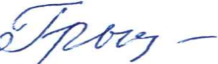 Протокол № 1   от«28» августа 2023 г.«Утверждаю»Директор МКОУ «Чуноярская средняя школа № 13»/Евлампьева Г.Г./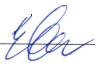 Приказ № 142/1 от «30» августа 2023 г.№Содержание программного материалаКол-во часовКонструирование, моделированиеРабота с бумагой, картоном, фольгойРабота с пластичными материаламиРабота с тканью,нитками, пряжейПроектРабота на компьютере1Информационная мастерская332Мастерская скульптора6153Мастерская рукодельницы8624Мастерская инженеров- конструкторов, строителей, декораторов1145115Мастерская кукольника66ИТОГО:344651333№ТемаДата по плануДата по факту1 Вспомним и обсудим! 01.092Знакомимся с компьютером.08.093Компьютер - твой помощник. 15.094Как работает скульптор? 22.095Скульптура разных времён и народов.29.096Статуэтки06.107Рельеф и его виды. Как придать поверхности фактуру и объём?13.108Конструируем из фольги.20.109Проверим себя по теме «Мастерская скульптора»27.1010Вышивка и вышивание.  10.1112Строчка петельного стежка.17.1112Пришивание пуговиц.24.1113Наши проекты. Подарок малышам «Волшебное дерево»01.1214История швейной машины.08.1215Секреты швейной машины. Проверим себя.15.1216Футляры.  22.1217Наши проекты. Подвеска.29.1218Строительство и украшение дома.12.0119Объём и объёмные формы. Развёртка19.0120Объём и объёмные формы. Развёртка26.0121Подарочные упаковки.02.0222Декорирование (украшение) готовых форм.09.0223Конструирование из сложных развёрток.16.0224Модели и конструкции. Проверим себя01.0325Наши проекты. Наша родная армия. 15.0326Художник-декоратор. Филигрань и квиллинг.22.0327Изонить.05.0428Художественные техники из креповой бумаги12.0429Что такое игрушка?  Игрушка из прищепки 19.0430Театральные куклы. Марионетки 26.0431Игрушка из носка03.0532Кукла-неваляшка10.0533Промежуточная аттестация17.0534Что узнали, чему научились. 24.05